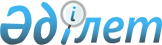 О назначении Генерального комиссара секции на Всемирной выставке "Expo Milano 2015"Постановление Правительства Республики Казахстан от 27 ноября 2014 года № 1245

      В соответствии со статьей 13 Конвенции о международных выставках от 22 ноября 1928 года, ратифицированной Законом Республики Казахстан от 16 апреля 2014 года, Правительство Республики Казахстан ПОСТАНОВЛЯЕТ:



      1. Назначить Генеральным комиссаром секции на Всемирной выставке «Expo Milano 2015» Мусина Ануарбека Нурбековича – управляющего директора акционерного общества «Национальная компания «Астана ЭКСПО-2017».



      2. Настоящее постановление вводится в действие со дня его подписания.      Премьер-Министр

      Республики Казахстан                       К. Масимов
					© 2012. РГП на ПХВ «Институт законодательства и правовой информации Республики Казахстан» Министерства юстиции Республики Казахстан
				